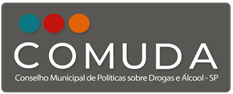 Ata da reunião ordinária do plenário do Conselho Municipal de Políticas Sobre Drogas e Álcool do município de São Paulo - COMUDA. Dia 14 de Setembro de 2021, das 14h às 16h.OBS: Esta reunião foi realizada em meio ao estado de calamidade pública do Estado de São Paulo, de acordo com o decreto nº 64.879, de 20 de março de 2020, e aconteceu remotamente por meio da plataforma digital Microsoft Teams.Conselheiros presentes:Ausências Justificadas: Ausências sem justificativa:Demais presentes:- Bruna Iglesias Martins de Oliveira (SMDHC)- Fernanda Ribeiro Alves Bezerra (SMDHC)- Jorge Artur Canfield Floriani (ABRAMD)- Nicolas François Cohen (SMDHC)- Patrick Rodrigues Andrade (SGM)- Rogério GonçalvesPautas:- Organização final do evento de lançamento do relatório da 7ª COMPAD; - Programação do GT sobre violência no território da Cracolândia.Informes:Maria Angélica convidou os conselheiros para ouvi-la em uma fala no Conselho Municipal de Araraquara, que acontecerá no dia 20 de Setembro, às 19h, de forma remota. Também disse que participaria de duas rodas de conversa: uma no CAPS AD III de Santana e outra no CAPS IV. Ela comentou que as equipes desses equipamentos tinham interesse de conversar sobre a política de drogas e sobre redução de danos. Por fim, ela lembrou que o dia 24 de novembro entrou no calendário municipal desde 2019 como o dia da redução de danos e sugeriu que o conselho pensasse em algo para essa data. Décio sugeriu mandar os convites dos eventos por e-mail e apoiou a ideia de algum evento no dia da redução de danos, podendo contar com apoio de outras secretarias para tal. Maria Angélica também comentou sobre o início de uma exposição organizada pelo Birico Arte, grupo do território da Cracolândia da Luz, no SESC Bom Retiro. A visitação é aberta de terça à sábado, a partir das 14h, até o mês de fevereiro, e a presença deve ser agendada com antecedência. Discussão:Décio introduziu a primeira pauta, sobre o evento de divulgação do relatório da  7ª Conferência Municipal de Políticas Públicas sobre Álcool e Outras Drogas (COMPAD), que seria realizado no dia seguinte da reunião. Ele contou que a área de comunicação da SMDHC havia finalizado a arte final do convite do evento e do relatório, que já haviam sido enviadas aos conselheiros via e-mail. Comentou que esses documentos já estavam prontos no final da semana anterior à reunião, mas continham figuras que não combinavam bem com a proposta da COMPAD, por isso foi necessário mais tempo para removê-las dos documentos. Décio disse que, por isso, a cara do relatório estava sem figuras, mas que havia a possibilidade de haver uma segunda edição com novas indicações gráficas. Na sequência, sugeriu que fosse discutida a organização do roteiro do evento. Lembrou que havia quatro convidados: Tatiana Amato, Roberto Tykarori, Teresa Endo e Eduardo Valério. Maria Angélica faria a fala final, e o próprio Décio faria a mediação. Além disso, o Gustavo da SMDHC seria responsável pela organização da transmissão e haveria dois intérpretes de libras. O evento começaria as 16h e seria transmitido pelo Facebook do COMUDA, com término previsto para as 17h30. Décio ainda contou que o link da apresentação já havia sido enviado aos convidados, bem como as orientações de funcionamento da plataforma. Por fim, Décio falou que faltava discutir a abertura do evento através de uma atividade artística. Alcione comentou que havia se comprometido com o tema da apresentação artística, mas com a pandemia, os grupos de beneficiários estavam em menor quantidade e com dificuldade de se encontrar para ensaiar. Assim, optaram por não apresentar. Jorge Artur sugeriu a leitura de um poema de Paulo Leminski. Ele leu a todos e sugeriu que essa mesma leitura fosse realizada na abertura do evento. Entretanto, disse que preferia gravar e enviar o vídeo com antecedência, para não ter que fazer ao vivo. Os conselheiros gostaram da ideia. Alcione perguntou se a transmissão do evento seria somente pelo Facebook. Décio respondeu que o COMUDA só possuía uma conta no Facebook, mas que o evento ficaria gravado para futuro acesso. Marcos perguntou se alguém que não possuía conta no Facebook conseguiria acessar o evento. Décio não sabia responder à pergunta, mas perguntaria para a pessoa que iria operar o evento sobre essa possibilidade. Sobre a apresentação artística, Cecília também comentou com a pandemia havia atrapalhado, pois os meninos do break dance do projeto Quixote também não poderiam apresentar pelas dificuldades de organizar os ensaios, uma situação parecida com o grupo proposto por Alcione. Décio sugeriu então formalizar o momento poético de Jorge Artur como abertura artística. Michel propôs a abertura de uma conta do COMUDA no Youtube para que houvesse uma transmissão também nessa plataforma. Seria um procedimento fácil, uma vez que o COMUDA já possuía um Gmail, e possibilitaria o aumento da acessibilidade do evento. Décio iria contatar o Gustavo para ver essa possibilidade, mas adiantou que o Stremyard possibilitava a dupla transmissão entre o Facebook e o Youtube. Na sequência, Décio perguntou se havia alguma ordem entre os convidados que fizesse mais sentido, lembrando a todos que Teresa tinha um compromisso as 18h e que talvez fosse melhor deixá-la em primeiro. Maria Angélica escreveu no chat a seguinte sugestão de ordem: 1) Teresa Endo; 2) Eduardo Valério; 3) Roberto Tykanori; e 4) Tatiana Amanto. Décio gostou da sugestão, comentando que faria uma breve apresentação do evento e apresentaria os convidados, seguiria para o vídeo com o poema de Jorge e depois entrariam os convidados na ordem proposta por Maria Angélica, que faria uma fala final de costura dos conteúdos trazidos pelos convidados. Regiane apontou que seria importante já colocar na página do Facebook a imagem da divulgação do evento. Seria uma forma de incentivar as pessoas a participarem, tendo um convite direto da página. Michel perguntou se ele já poderia postar no Facebook o convite naquele momento, o que foi aprovado pelo conselho. Cláudia perguntou se alguma função específica do evento fora atribuída a ela, e Maria Angélica respondeu que não, mas que ela poderia enviar o convite para os serviços da saúde, lembrando da presença de muitos equipamentos do Centro e da Freguesia do Ó na COMPAD. Cláudia disse que já havia enviado o convite, mas que reiteraria. Décio também informou que o convite para o evento foi enviado para cerca de 500 e-mails de pessoas inscritas na conferência e seria enviado mais um e-mail contendo o link do relatório na página do COMUDA. Maria Angélica contou que fez uma arte com a divulgação do evento publicada no Instagram do “É de Lei”. Décio comentou que a divulgação tinha sido ampla, mas que ainda havia mais 24 horas para continuar acontecendo. Jorge Artur perguntou como havia sido a divulgação pela SMADS, e Maria Isabel disse que enviaria o convite para os serviços e equipamentos da SMADS. Sobre a acessibilidade do evento, Fernanda comentou que era possível assistir a transmissão mesmo sem conta no Facebook, essas pessoas ficariam restritas apenas de comentar ou interagir na live. Nesse sentido, Alcione comentou que a transmissão pelo Youtube seria legal, porque possibilitaria maior interação e alcance. Michel comentou que havia postado a divulgação do evento no Facebook. Perguntou se deveria criar um evento pelo Facebook. Décio respondeu que não havia necessidade, pois o link para transmissão já havia sido criado. Por fim, ele falou da importância da pontualidade, lembrou Jorge Artur de enviar a gravação do poema e comentou que estava animado para o evento. Disse que se alguém tivesse alguma sugestão de mudança no relatório, ela poderia ser agregada em uma segunda edição. Na sequência, Décio introduziu a última pauta da reunião, corresponde ao Grupo de Trabalho sobre as faces da violência na Cracolândia, organizado junto do CONED. A ideia do GT era trazer pessoas implicadas de alguma maneira com as questões de violência no território. Ele comentou que logo após a reunião, as 16h, haveria uma reunião presencial, no Pátio do Colégio, com o secretário de Justiça e Cidadania do Estado. Seria debatido o programa Marco Zero, que tenta agregar vários atores e órgãos para pensar a questão dos moradores de rua no município, mas que envolve questões como a violência no centro e situações relacionadas à política sobre drogas. A ideia era antecipar o encerramento da reunião do COMUDA para as 16h, no sentido de possibilitar a participação de alguns conselheiros nesse encontro, conhecer melhor o projeto Marco Zero e trazer na próxima reunião os elementos desse encontro. De qualquer jeito, Décio comentou que o GT com o CONED tinha pensado em trazer pessoas de algumas áreas como: pessoas que habitam o território da Cracolândia; pessoas da área de justiça envolvidas na política sobre drogas (do Ministério Público, do Poder Judiciário, da Defensoria Pública, entre outros); e pessoas da área acadêmica com pesquisas significativas no território. Ele abriu para que os conselheiros pudessem sugerir nomes para a continuidade do debate no GT. Jorge Artur contou que havia conversado com Laura Shdaior, que fez um trabalho interessante ao utilizar o conceito de banalização do mal, de Hannah Arendt, aplicado para o contexto da Cracolândia da Luz, ressaltando a importância da costura ético-política envolvida no trabalho de Laura. Ele comentou de como esse conceito de banalização do mal infelizmente ainda era presente, lembrando da fala de Solange Nappo em uma reunião anterior, que fazia referência a naturalização da mídia sobre a questão do crack. Jorge disse que Laura teria disponibilidade para reunião de outubro e propôs que ele mesmo fizesse uma curta apresentação, de no máximo 10 minutos, sobre o pensamento da Hannah Arendt e sua atualidade, para que Laura pudesse fazer uma fala sobre sua pesquisa. Na sequência, Jorge comentou sobre o coletivo “A Craco Resiste”, argumentando sobre a forma como muitos movimentos sociais são criminalizados e intimidados. Por esse motivo, seria importante trazer tema de forma mais sistematizada a discussão sobre violência, uma vez que a violência é estrutural na sociedade, ou seja, ela não ocorre por acaso e tem muitos trâmites legais para que ela se repercuta dentro da legitimidade. Décio apoiou a sugestão de Jorge, dizendo que poderia ser rico se ela enviasse um texto ou artigo com antecedência para que os conselheiros se inteirassem antes da reunião. Jorge comentou que prepararia junto com Laura um material para o COMUDA. Maria Angélica apontou que seria interessante fazer uma discussão da criminalização de trabalhadores no campo da redução de danos. Ela lembrou de situações durante pandemia em que redutores de danos foram rechaçados pela polícia, acusados de promover aglomeração e que no É De Lei até receberam uma visita do DENARC procurando pessoas do coletivo “A Craco Resiste”. Ela comentou da perversidade contida nessas situações, que envolveram a criminalização de movimentos sociais e a intimidação de trabalhadores dessa organização. Ela sugeriu trazer para o COMUDA a discussão da regulamentação da profissão de redutores de danos, apontando que, por exemplo, não havia concursos públicos em São Paulo para essa profissão, e que em alguns estados ela já era regulamentada. Ela comentou que essa ausência fragiliza e coloca em risco os trabalhadores. Alcione sugeriu fechar a questão do convite da Laura para a próxima reunião, a ser realizada no dia 5 de outubro. Apoiou que houvesse uma breve fala inicial de Jorge sobre os conceitos arendtianos, para que em seguida houvesse a fala da Laura Shdaior. Décio sugeriu que essa pauta durasse entre uma hora e uma hora e meia, e Maria Angélica apoiou a duração, dizendo que haveria tempo para discutir alguma outra pauta. Alcione sugeriu incluir como pauta a avaliação do evento de lançamento do relatório da 7ª COMPAD. Marcos apontou que a situação citada de criminalização do coletivo “A Craco Resiste” deveria ser levada para a reunião com o Secretario de Justiça do Estado como um recado do COMUDA, dada a seriedade da questão. Décio comentou que seria importante essa fala, dadas as arbitrariedades envolvidas nesse caso. Inclusive, ele sugeriu que na discussão com Laura esse tema pudesse ser trazido de forma mais elaborada. Maria Angélica disse que havia  acusações sobre a relação do É de Lei com a distribuição de insumos nas práticas de redução de danos, mas que, em 2005, houve a distribuição de cachimbos através de um projeto do Ministério da Saúde. Segundo ela, seria importante a discussão sobre alguns  marcos conceituais, visto que a distribuição de insumos não é proibida. Por isso, disse que essa situação era uma arbitrariedade, pois a distribuição de insumos já tinha sido financiado pelo poder público. Michel enfatizou a proposta de iniciar a discussão no conselho sobre a regulamentação da profissão de redutores de danos no município. Ele argumentou que seria importante ter um panorama das ações relacionadas à redução de danos do poder público e das organizações da sociedade civil presentes no conselho, ou seja, um panorama geral dos dados da política municipal sobre drogas. Segundo Michel, seria importante uma apresentação mais ampla do que a trazida pelo secretário Alexis, no sentido de conter mais especificidades das ações de cada programa e de cada secretaria. Trazer o que está sendo implantado e como se dá atuação da politica de drogas a partir da redução de danos seria um forma de defender a redução de danos como política de cuidado. Décio gostou dessa ideia, dizendo que seria interessante pensar algo que envolvesse todos os atores do município, para discutir a redução de danos dentro dos aspectos legais e como ela se manifesta na pratica dentro da política municipal de drogas. Sugeriu uma discussão bem aprofundada do tema. Patrick, que foi apresentado por Décio como o novo representante da SGM no conselho, disse que havia práticas de redução de danos no município, mas que para ter todas essas informações referidas por Michel, era necessário refinar o nível de detalhe das demandas. Ele citou as questões comentadas pelo poder público envolvidas no relatório da 7ª COMPAD, dizendo que muitas vezes as perguntas não eram claras ou tão específicas. Seria necessário organizar e refinar as perguntas para essa apresentação, e assim evitar respostas genéricas. Décio comentou que esse processo seria uma forma de qualificar a discussão. Jorge Artur deu a ideia de realizar uma formação das práticas de redução de danos no município, talvez no final de outubro. Poderia ser em uma reunião extraordinária com caráter aberto, ou em seminário de formação e informação. Maria Angélica sugeriu a realização desse processo em uma extraordinária, para que COMUDA também tivesse uma visão das ações da sociedade civil voltadas para a redução de danos, além das do município. Ela propôs um  seminário robusto em novembro, para celebrar o dia da redução de danos, no dia de 24 novembro. Décio gostou da ideia de potencializar alguma ação nessa data. Michel também gostou da proposta, mas também alertou os conselheiros para não perder a proposta de pauta sobre as ações em redução de danos do poder público e das OSCs. Jorge Artur também sugeriu que as discussões do GT junto do CONED sobre as faces da violência poderiam ser veiculadas nesse possível evento. Cláudia disse, como Patrick, que era importante ter uma noção do recorte dessa possível apresentação. Contou que, na SMS, o recorte é pela RAPS, mas que também há outro recorte dos serviços do Redenção dentro da região da Cracolândia. Os diferentes recortes geram diferentes dados, sendo importante pensar qual seria o recorte da apresentação. Ela ainda lembrou que nos CAPS há procedimentos previstos de ações em redução de danos, inclusive na maioria dos CAPS AD. Maria Angélica sugeriu falar da RAPS como um todo, não só da Cracolândia em si. E também lembrou das experiências de redução de danos com HIV, apontando a noção ampliada da atuação de redução de danos e que poderia ser legal uma apresentação de pessoas envolvidas com a redução de danos no campo do HIV. Michel achou fantástica a colocação da Cláudia. Disse que não se pode esquecer que o Redenção fala muito das cenas de uso, mas que a rede que cuida das pessoas vai além das cenas de uso e que, dessa forma, existem pessoas que não vão acessar o Programa Redenção. Michel ainda reconheceu a importância da RAPS no cuidado e na atenção, dizendo que ela também sustenta muito o Programa Redenção, que é composto por pontos estratégicos da RAPS. Cecília comentou da importância dos redutores de danos no projeto Quixote e na defesa do direito das crianças e dos adolescentes. Décio comentou que era uma grande oportunidade de discussão sobre redução de danos, e sugeriu até na elaboração de um projeto de lei. Cláudia comentou que política municipal de álcool e drogas era pautada na redução de danos, e que seria um bom momento de  ventilar essa informação. Com isso, a reunião foi encerrada. Nome / e-mailInstituição1Marcia Helena Matsushitammatsushita@sme.prefeitura.sp.gov.br Secretaria Municipal de Educação (SME)2Claudia Ruggiero Longhiclaudialonghi@prefeitura.sp.gov.br Secretaria Municipal de Saúde (SMS)3Maria Isabel Meunier Ferrazisabelmeunier@prefeitura.sp.gov.brSecretaria Municipal de Assistência e Desenvolvimento Social (SMADS)4Fernando de Oliveira Pereirafpereira@prefeitura.sp.gov.brSecretaria Municipal de Esportes e Lazer (SEME)5Nilson da Silva Rosansrosa@prefeitura.sp.gov.brSecretaria Municipal de Segurança Urbana (SMSU)6Décio Perroni Ribeiro Filhodpfilho@prefeitura.sp.gov.brSecretaria Municipal de Direitos Humanos e Cidadania (SMDHC)7Rodrigo Ramos Pinto Medeirosrodrigoramos@prefeitura.sp.gov.brSecretaria Municipal de Desenvolvimento Econômico, Trabalho e Turismo (SMDET)8Elizete Aparecida Rossoni Mirandaelizete@patriciabezerra.com.brComissão Extraordinária Permanente de Defesa dos Direitos Humanos e Cidadania9Alcione Morenoalcionem@uol.com.brFundação Porta Aberta10Maria Angélica Comisangelica@edelei.orgCentro de Convivência É de Lei11Cecília Mottacecimotta@uol.com.brAssociação de Apoio ao Projeto Quixote12Michel Willian de Castro Marquesmichel.c.marques12@gmail.com Plataforma Brasileira de Política sobre Drogas (PBPD)13Lindilene Toshie Shimabukurolindilene@gmail.com Instituto Sedes Sapientiae14Marcos Muniz de Souzammuniz.souza@gmail.comConselho Regional de Psicologia de São Paulo (CRP/SP)15Carolina Jessica da Silva Saladocsalado@crefito3.org.br Conselho Regional de Terapia Ocupacional (CREFITO-3)16Regiane Ferreiraregiane@cress-sp.org.brConselho Regional de Serviço Social de São Paulo (CRESS/SP)Nome / e-mailInstituição1Cristiano Ávila Maronnacmaronna@msm.adv.brOrdem dos Advogados do Brasil, Seção de São Paulo (OAB/SP)2Vera Lucia Bagnolesivbagnolesi@sp.gov.brConselho Estadual de Drogas (CONED) – representante do poder públicoNome / e-mailInstituição1Gabrielle Diasgabrielledias@prefeitura.sp.gov.br Secretaria do Governo Municipal (SGM)2Paulo Ferreira da Silvapaulo.ferreira@saopaulo.sp.leg.brComissão Ordinária Permanente de Saúde, Promoção Social, Trabalho e Mulher3Felipe Aureliano Martinsfelipemartins_fsp@usp.brAssociação Brasileira Multidisciplinar de Estudos sobre Drogas (ABRAMD)4Vera Lúcia Rodrigues das Neves Hansenvera.hansen@crfsp.org.br Conselho Regional de Farmácia do Estado de São Paulo (CRF/SP)5Andrea Domânico andreadomanico@gmail.comConselho Estadual de Drogas (CONED) – Representante da sociedade civil6Aguardando indicação de conselheiro(a). Secretaria Municipal de Cultura (SMC)7Aguardando indicação de conselheiro(a).Comissão Extraordinária Permanente da Criança, Adolescente e da Juventude8Aguardando indicação de conselheiro(a).Conselho Regional de Medicina de São Paulo (CREMESP)